Co-Teaching Approaches for CT4GCParallel Teaching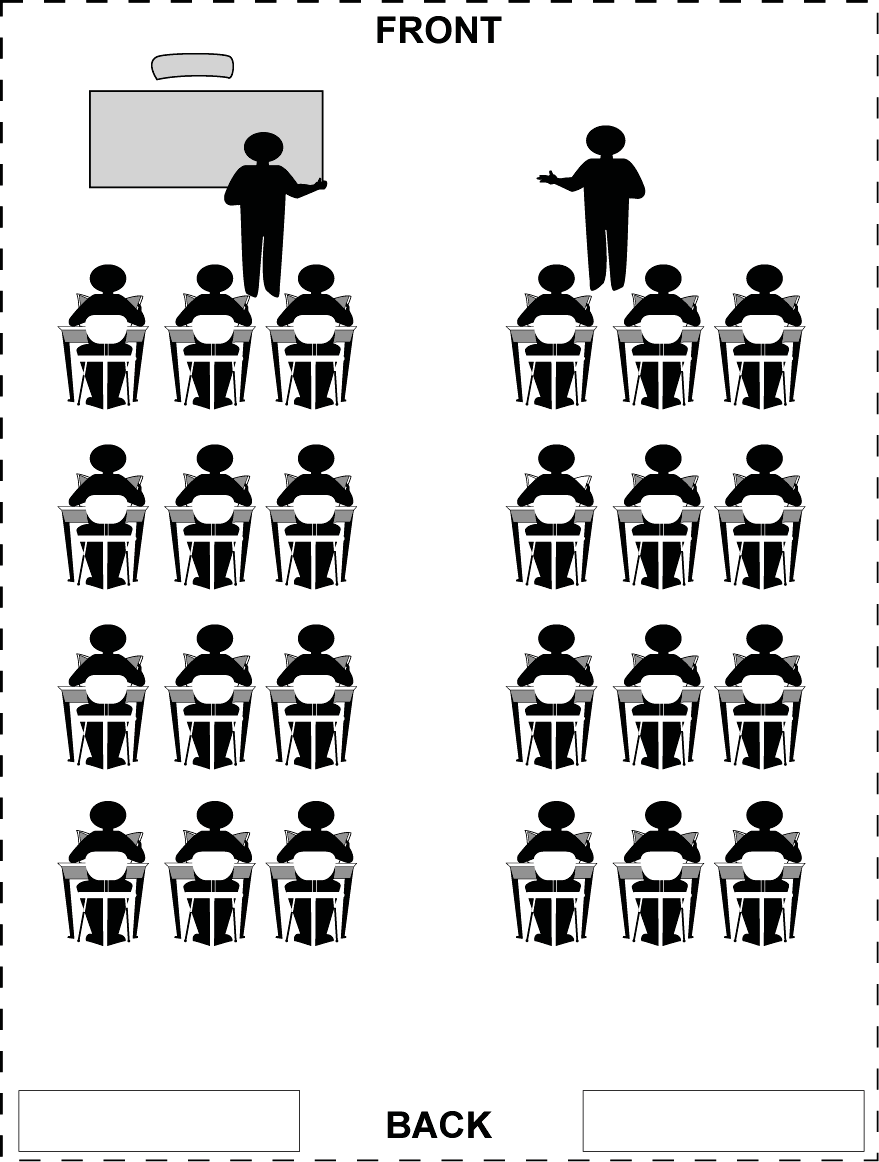 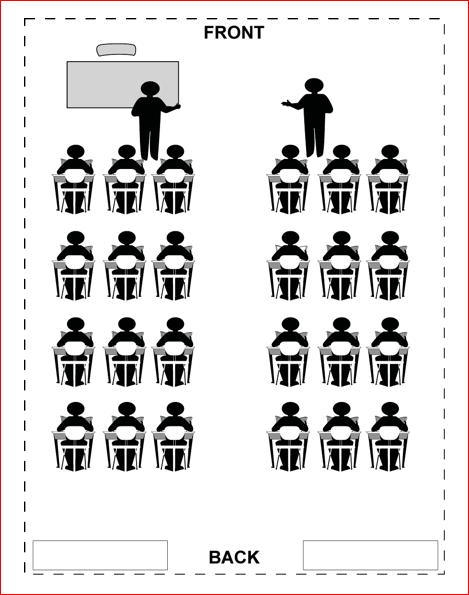 